Carbon Cycle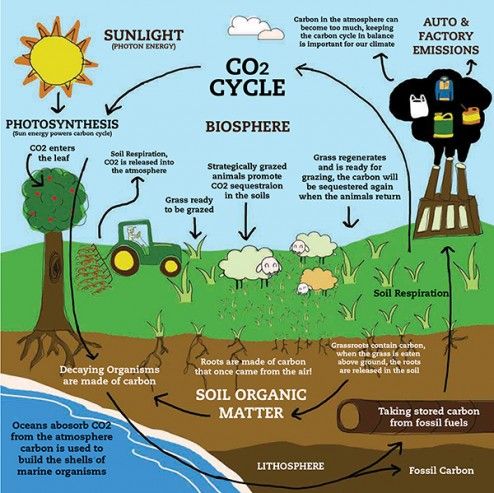 Water Cycle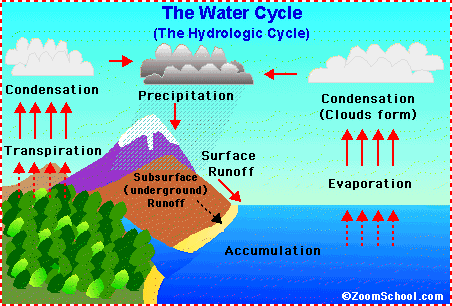 Nitrogen Cycle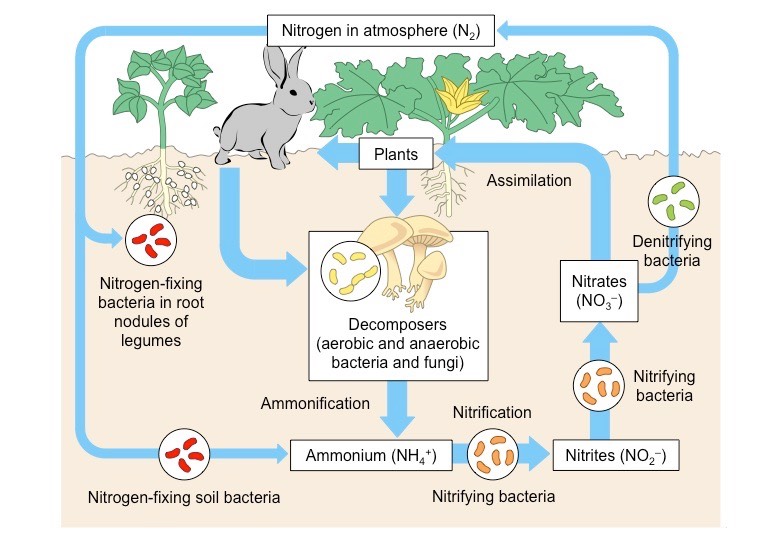 Oxygen Cycle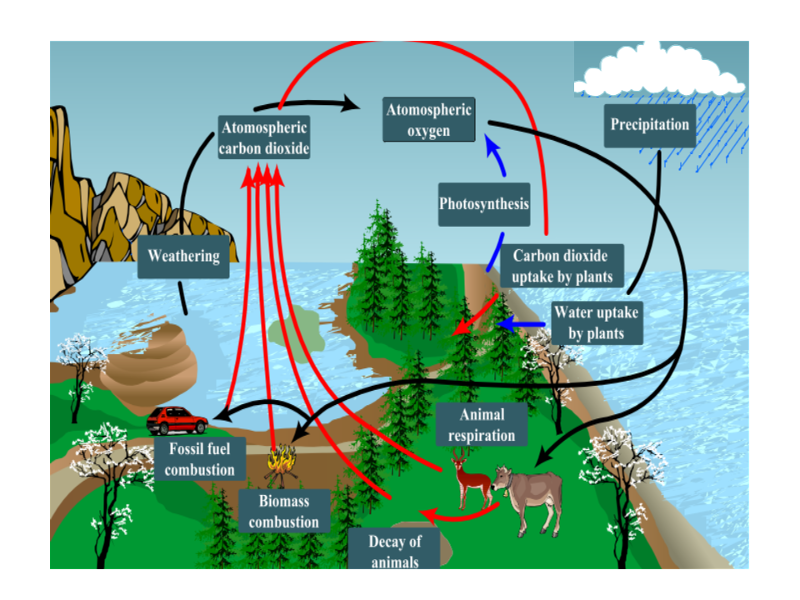 